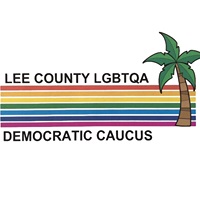 Candidate name: ___________________________ Office sought: _____________   Incumbent?District?Election Date?Address: ________________________________________________________________Phone:	______________Email: __________________ Website: _____________Facebook URL:Twitter:Please attach a photo of you. If selected for endorsement, this photo will be used for all communications to our members.Where and when did you attend law school? How long have you been a member of the Florida Bar? In which other states (if any) have you been admitted to the Bar? Have you ever been disciplined by a state or local Bar? ______ If so, explain briefly.Do you have any previous experience as a judge or conducting alternative dispute resolution? ______ If so, specify court(s) and/or other forum and number of years. Have you ever held any non-judicial elected offices?  If so, please list office(s) and years served. Have you ever held any non-judicial appointed offices?  If so, please list office(s) and years served.Please list any awards/honors received relevant to the position you seek. Briefly describe your legal background (firms worked for, areas of expertise, etc.). Briefly describe any professional legal experience you have had with civil rights issues. Please list the professional, community, social, and religious organizations of which you are now or have been a member in the past ten years. Briefly describe any personal experiences you have had with LGBT friends or relatives. Briefly describe what you perceive as the greatest obstacles to justice.Briefly describe what you hope to accomplish as a judge.Briefly describe the greatest strengths you bring to the judicial role. Do you wish to be identified as LGBT (optional)? SUMMARY: Please briefly explain why gay, lesbian, bisexual and transgender voters should support your candidacy (you may use this space for any additional comments or to further explain any responses to the above questions).I have signed the __________ County Statement of Ethical Campaign Practices and have attached a copy.Signature of Candidate: _______________________________________________________ Date: _____________We ask that you return your completed questionnaire no later than 14 days after the qualifying period. Return your questionnaire by email to LeeLGBTQADems.info@gmail.comQuestions should be emailed to the LeeLGBTQADems.info@gmail.com